РЕСПУБЛИКА КРЫМНИЖНЕГОРСКИЙ РАЙОН АДМИНИСТРАЦИЯ НОВОГРИГОРЬЕВСКОГО СЕЛЬСКОГО ПОСЕЛЕНИЯПОСТАНОВЛЕНИЕ №  77От 12.05.2022г. с. НовогригорьевкаС целью приведения в соответствие с действующим законодательством муниципальных нормативных правовых актов, информацией прокуратуры Нижнегорского района №Исорг.-902-22 от 12.05.2022 года, администрация Новогригорьевского сельского поселения                                                ПОСТАНОВЛЯЕТ:1.Внести следующие изменения в постановление администрации Новогригорьевского сельского поселения от 29.04.2022 года №69 «О внесении изменений в административный регламент предоставления муниципальной услуги «Присвоение, изменение и аннулирование адресов объекта недвижимости», утвержденный постановлением администрации Новогригорьевского сельского поселения от 01.10.2020 № 261 (в редакции постановления от 19.11.2020 № 301, в редакции постановления от 10.03.2021г. №44):1.1. «п.4.Постановление вступает в силу с момента его подписания»исключить.                                                                                                                                                                     1.2. «п.5. Контроль за исполнением постановления оставляю за собой» считать пунктом 4.2.Настоящее постановление вступает в силу со дня его обнародования на информационных стендах Новогригорьевского сельского поселения.3. Обнародовать данное постановление  на информационном стенде по адресу: с.Новогригорьевка ул.Мичурина,59 и на официальном сайте Новогригорьевского сельского поселения.4.  Контроль за исполнением постановления оставляю за собой. Председатель Новогригорьевского сельскогосовета – глава администрацииНовогригорьевского сельского поселения	Данилин А.М.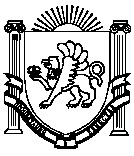 О внесении изменений в постановление администрации Новогригорьевского сельского поселенияот 29.04.2022 года № 69.